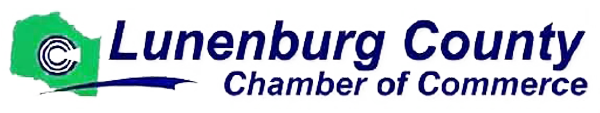 President		Vice President		Secretary		Treasurer       Tony Matthews	           Maggie Seward		  Bernice Thompson	       Cynthia ParrishINDIVIDUAL MEMBERSHIP FORMMEMBERSHIP FEE: $25.00 ANNUALLYMAKE CHECK PAYABLE TO: LUNENBURG CHAMBER OF COMMERCENAME _________________________________________MAILING ADDRESS:________________________________________________CITY __________________________ STATE __________________ ZIP ____________________HOME PHONE NUMBER _____________________________________________CELL PHONE NUMBER _______________________________________________EMAIL ADDRESS  ___________________________________________________CONTACT INFORMATION IS NEEDED TO NOTIFY YOU OF CHAMBER EVENTS AND COMMUNITY NEWS. IF YOU WOULD NOT LIKE YOU INFORMATION PUBLISH ON THE CHAMBERS ONLINE DIRECTORY PLEASE MARK BELOW.  OTHERWISE, IT WILL APPEAR ON THE DIRECTORY.______ PLEASE DO NOT PUBLISH MY INFORMATIONLUNENBURG CHAMBER OF COMMERCE                                                                                                                                PO BOX 543                      								                 KENBRIDGE, VA 23944www.lunenburgchamber.com 